PLAZO-TRABAJO DE TITULACION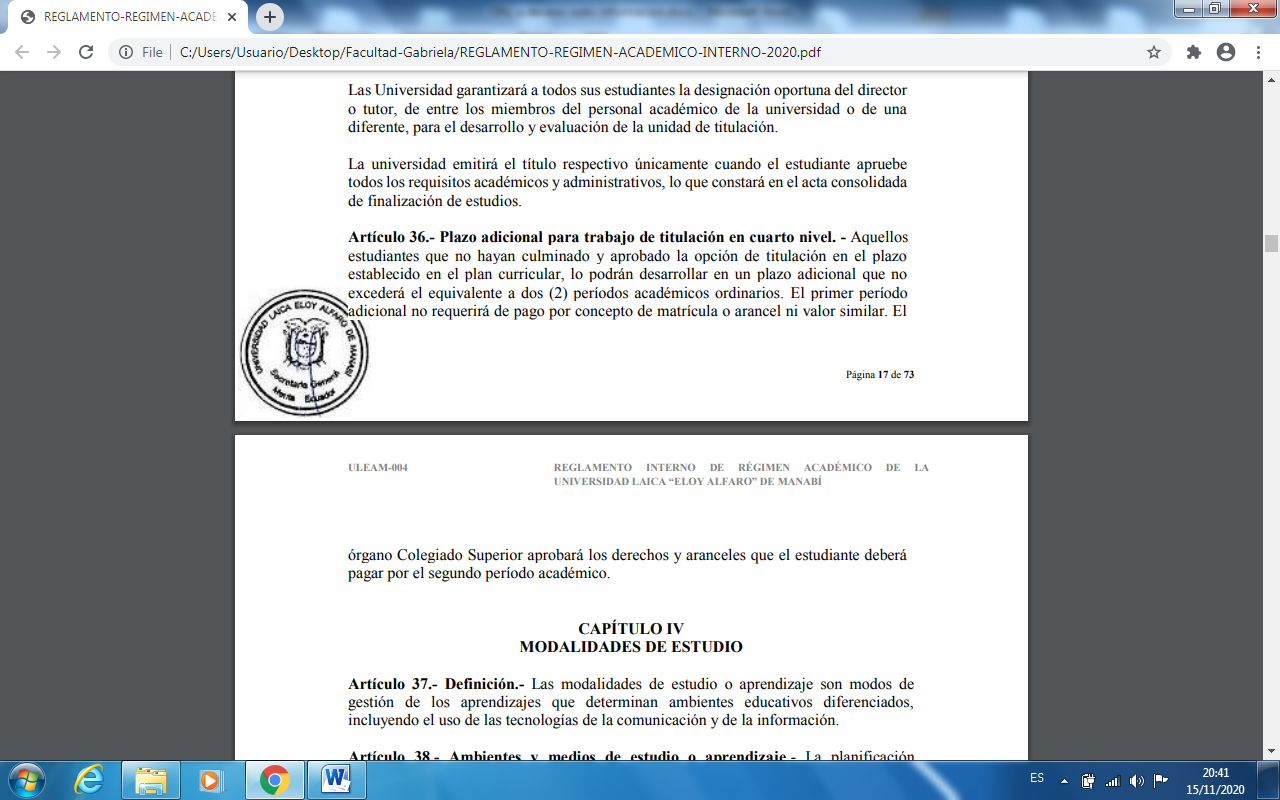 